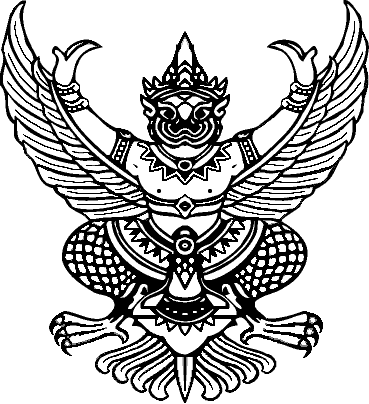 ประกาศองค์การบริหารส่วนตำบลบัวใหญ่เรื่อง  ประกาศรายชื่อผู้สอบคัดเลือกได้ การขึ้นบัญชีและยกเลิกบัญชีผู้ผ่านการสอบคัดเลือกเพื่อแต่งตั้งพนักงานส่วนตำบลประเภททั่วไป ให้ดำรงตำแหน่งประเภทวิชาการ....................................................................		ตามที่องค์การบริหารส่วนตำบลบัวใหญ่  ได้ประกาศรับสมัครสอบคัดเลือกพนักงานส่วนตำบลประเภททั่วไปเป็นตำแหน่งประเภทวิชาการ ในตำแหน่ง นักวิชาการเงินและบัญชี  ตามประกาศองค์การบริหารส่วนตำบลบัวใหญ่ ลงวันที่ ๑๘ เดือน กรกฎาคม พ.ศ. ๒๕๖๐ และได้กำหนดรับสมัครตั้งแต่วันที่                               ๑๐ - ๒๕ สิงหาคม ๒๕๖๐ ณ ที่ทำการองค์การบริหารส่วนตำบลบัวใหญ่ อำเภอน้ำพอง จังหวัดขอนแก่น และดำเนินการสอบคัดเลือกเพื่อแต่งตั้งพนักงานส่วนตำบลประเภททั่วไป  ให้ดำรงตำแหน่งเป็นประเภทวิชาการ                 โดยวิธีการสอบคัดเลือก ภาค ก ภาค ข และภาค ค  ในวันอังคารที่ ๑๒ กันยายน ๒๕๖๐  ณ ห้องประชุมศรีบริรักษ์  สำนักงานส่งเสริมการปกครองท้องถิ่น ศาลากลางจังหวัดขอนแก่น ชั้น ๕ ไปแล้วนั้น		บัดนี้  การดำเนินการสอบคัดเลือกเพื่อแต่งตั้งพนักงานส่วนตำบลประเภททั่วไป ให้ดำรงตำแหน่งประเภทวิชาการได้เสร็จสิ้นแล้ว  อาศัยอำนาจตามความในข้อ ๙๘ ข้อ ๑๐๓ และข้อ ๑๐๗ แห่งประกาศคณะกรรมการพนักงานส่วนตำบลจังหวัดขอนแก่น  เรื่อง หลักเกณฑ์และเงื่อนไขเกี่ยวกับการบริหารงานบุคคลขององค์การบริหารส่วนตำบล  ลงวันที่  ๑๑  พฤศจิกายน  พ.ศ. ๒๕๔๕  แก้ไขเพิ่มเติมจนถึงปัจจุบัน  จึงประกาศการขึ้นบัญชีและยกเลิกบัญชีผู้ผ่านการสอบคัดเลือกเพื่อแต่งตั้งพนักงานส่วนตำบลประเภททั่วไป  ให้ดำรงตำแหน่งประเภทวิชาการ ตำแหน่ง นักวิชาการเงินและบัญชี  โดยเรียงลำดับจากผู้ได้คะแนนรวมสูงสุดลงมาต่ำสุดตามลำดับ ถ้าได้คะแนนภาคความรู้ความเหมาะสมกับตำแหน่งเท่ากันให้ผู้ได้คะแนนความรู้ความสามารถที่ใช้เฉพาะตำแหน่งมากกว่าเป็นผู้อยู่ในลำดับที่สูงกว่า ถ้าได้คะแนนภาคความรู้ความสามารถที่ใช้เฉพาะตำแหน่งเท่ากัน ให้ผู้ได้รับเลขประจำตัวสอบก่อนเป็นผู้ที่อยู่ในลำดับที่สูงกว่ารายละเอียดตามบัญชีรายชื่อผู้สอบผ่านการ สอบคัดเลือกเพื่อแต่งตั้งพนักงานส่วนตำบลประเภททั่วไปให้ดำรงตำแหน่งประเภทวิชาการ ตำแหน่ง นักวิชาการเงินและบัญชี ได้แนบท้ายประกาศนี้  โดยมีเงื่อนไข  ดังนี้องค์การบริหารส่วนตำบลบัวใหญ่  จะเรียกรายงานตัวผู้สอบได้ลำดับที่ ๑ ภายใน ๓๐ วัน และจะแต่งตั้งผู้สอบคัดเลือกได้ไม่ก่อนที่ ก.อบต.จังหวัดขอนแก่น มีมติเห็นชอบ เมื่อได้มีการบรรจุแต่งตั้งผู้สอบคัดเลือกได้ตามจำนวนอัตราว่างที่แต่งตั้งแล้ว บัญชีสำรองให้ยกเลิกผู้ได้รับการสอบคัดเลือกรายใดได้รับการขึ้นบัญชีผู้สอบคัดเลือกได้ตามบัญชีนี้  ถ้าผู้นั้นแจ้งขอสละสิทธิในการแต่งตั้งให้ดำรงตำแหน่งที่สอบคัดเลือกได้ให้เป็นอันยกเลิกในการขึ้นบัญชีผู้นั้นในบัญชีผู้ได้รับการคัดเลือกผู้ที่ผ่านการสอบคัดเลือกที่ได้รับการขึ้นบัญชีผู้สอบคัดเลือกได้ตามประกาศนี้  แต่อยู่ระหว่างหารือ ก.อบต. จะได้รับการแต่งตั้งเมื่อได้รับแจ้งผลการตอบหารือของ ก.อบต. ว่ามีคุณสมบัติครบถ้วน และไม่ก่อนที่ ก.อบต. จังหวัดขอนแก่น มีมติเห็นชอบ									/๔. การสอบคัดเลือก...-๒-การสอบคัดเลือกครั้งนี้ ผู้สอบคัดเลือกได้ได้ตรวจสอบและรับรองตนเองแล้วว่าเป็นผู้มีคุณสมบัติครบถ้วน  ดังนั้น หากภายหลังตรวจพบว่าเป็นผู้มีคุณสมบัติไม่ครบถ้วน  แม้จะเป็นผู้สอบคัดเลือกได้แล้ว หรือได้รับการแต่งตั้งในตำแหน่งที่สอบคัดเลือกได้ไปแล้วก็ตาม  องค์การบริหารส่วนตำบลจะรายงานให้ ก.อบต. จังหวัดขอนแก่น ให้ความเห็นชอบแต่งตั้งให้ผู้นั้นกับสู่ตำแหน่งเดิมหรือตำแหน่งอื่นที่มีคุณสมบัติตรงตามมาตรฐานกำหนดตำแหน่ง ที่ ก.อบต. กำหนด ซึ่งเป็นตำแหน่งว่างแทน		จึงประกาศมาให้ทราบโดยทั่วกัน			ประกาศ  ณ  วันที่  ๑๓  เดือน  กันยายน  พ.ศ. ๒๕๖๐(นายมงคล   ค่อมสิงห์)ปลัดองค์การบริหารส่วนตำบลบัวใหญ่  ปฏิบัติหน้าที่นายกองค์การบริหารส่วนตำบลบัวใหญ่บัญชีรายชื่อพนักงานส่วนตำบลผู้ผ่านการสอบคัดเลือกเพื่อแต่งตั้งพนักงานส่วนตำบลประเภททั่วไปให้ดำรงตำแหน่งประเภทวิชาการ แนบท้ายประกาศองค์การบริหารส่วนตำบลบัวใหญ่  ประกาศรายชื่อผู้สอบคัดเลือกได้ การขึ้นบัญชีและยกเลิกบัญชีผู้ผ่านการสอบคัดเลือกเพื่อแต่งตั้งพนักงานส่วนตำบลประเภททั่วไป ให้ดำรงตำแหน่งประเภทวิชาการ  ลงวันที่ ๑๓ กันยายน ๒๕๖๐ ตำแหน่ง  นักวิชาการเงินและบัญชี ระดับปฏิบัติการ(นายมงคล   ค่อมสิงห์)ปลัดองค์การบริหารส่วนตำบลบัวใหญ่  ปฏิบัติหน้าที่นายกองค์การบริหารส่วนตำบลบัวใหญ่สอบได้ลำดับที่เลขประจำตัวสอบชื่อ-สกุลตำแหน่ง/สังกัดคะแนน  ๓๐๐  คะแนนคะแนน  ๓๐๐  คะแนนคะแนน  ๓๐๐  คะแนนคะแนน  ๓๐๐  คะแนนคะแนน  ๓๐๐  คะแนนภาค ก(๑๐๐)ภาค ข(๑๐๐)ภาค ค(๑๐๐)รวมคิดเป็นร้อยละ1๐๐๑นางสาวอรอนงค์  ขามธาตุเจ้าพนักงานการเงินและบัญชีสังกัดอบต.บัวใหญ่อ.น้ำพองจ.ขอนแก่น๗๐๖๒๗๗.๒๒๐๙.๒๐๖๙.๗๔